КГУ «Двуреченская средняя школа отдела образования Есильский район»Отчет 12.06.2019год.12.06.19г. на площадке «Ақбота» были проведены следующие мероприятия:Утренняя зарядка, линейка,  игры на свежем воздухе, завтрак, обед и мероприятия: творческая мастерская «Наши руки не знают скуки» ( изготовление бумажной яблони),языковая школа (казахский язык)-  настольные игры в командах.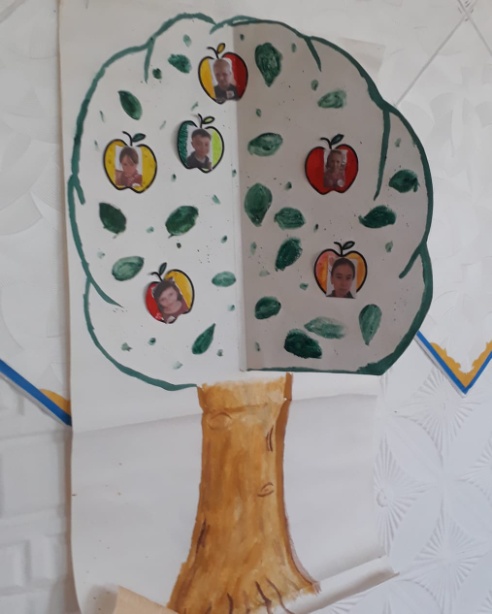 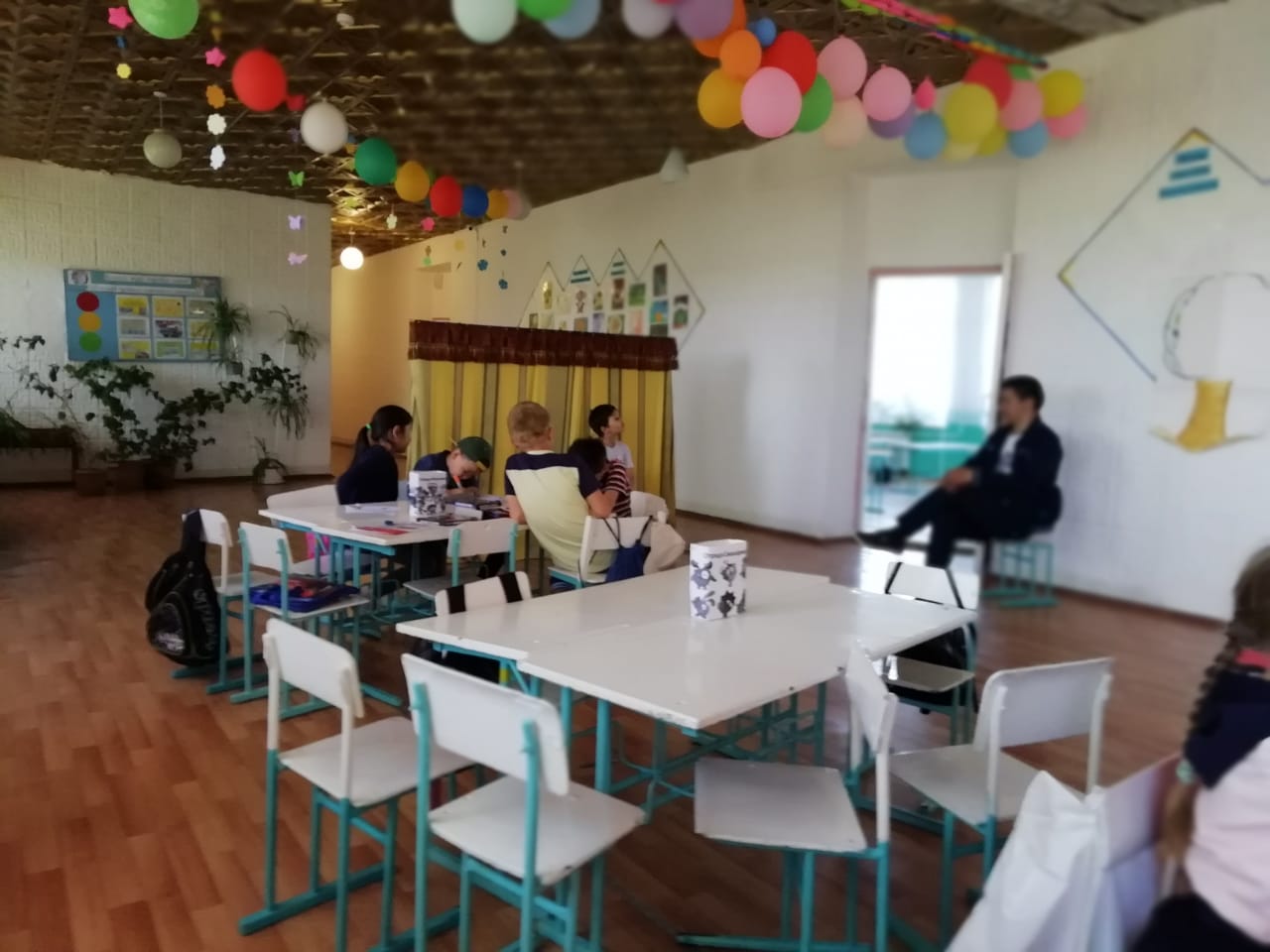 Вожатая: Удовик О.Н.